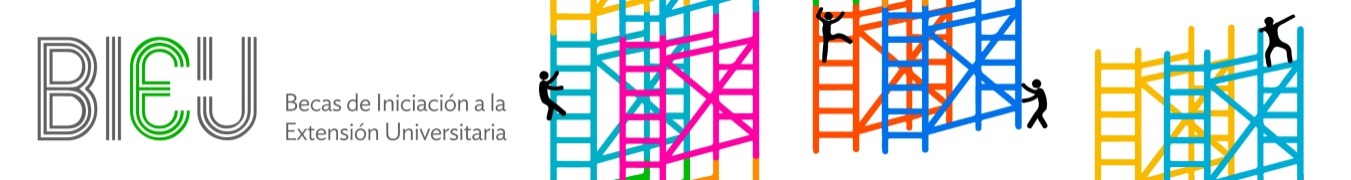 Consentimiento de intención y de colaboración mutua en el marco de Proyectos de Becas de Iniciación a la Extensión UniversitariaLa Secretaría de Extensión de la Facultad de Filosofía y Humanidades (FFyH) de la Universidad Nacional de Córdoba (UNC) otorga Becas de Iniciación a la Extensión Universitaria (BIEU) para la formación de estudiantes. Quienes deseen postularse a la Beca deben presentar un proyecto, así como conformar un equipo de trabajo con integrantes de la FFyH, la UNC, e integrantes pertenecientes a instituciones, grupos u organizaciones no universitarias.Por esta razón la Secretaría de Extensión solicita a las instituciones, grupos u organismos no universitarios su conformidad explícita y la descripción de los acuerdos generados para el desarrollo del proyecto.La expresión de conformidad da cuenta de que se ha tomado conocimiento de la propuesta presentada por les postulantes becaries, y refleja la construcción de compromisos de trabajo conjunto.Acuerdos de trabajo conjuntoNombre de la institución grupo u organización: ……………………………………………………..……………………….  ,con domicilio (dirección, localidad) en: ………………………………………………………………………………………..…  , representada en la presente por (apellido y nombre de le referente): ………………………., DNI: ……………………….; en su cargo o función de (que ocupa en la institución, grupo u organización): ……………………………………………………………..,  expresa el interés de participar del Proyecto de Extensión denominado: …........................................................., que se desarrollará durante los meses de ………... a ……….. de 202…, a través de las siguientes acciones y / o aportes:  Tildar lo que corresponda:Coordinar acciones conjuntas a los fines de facilitar el desarrollo de la propuesta. Fomentar el intercambio, establecer canales de comunicación como forma de habilitar mayores vínculos.Ofrecer el uso del espacio físico. Aportar recursos materiales y/o equipos que favorezcan el desarrollo de las actividades.  Difundir las actividades. Participar activamente en diferentes momentos del proyecto. Firma, aclaración y sello (si tuviere) de le referente de la institución, organización o grupo:Firma y aclaración de les responsable, co-responsable (si corresponde), y postulantes:  ……………………………………………………………………………………………………………………………………………………………NOTA IMPORTANTE: Este acuerdo de trabajo debe ser presentado como parte de la postulación a Becas BIEU, y una copia (digital o impresa, según se solicite expresamente) debe quedar en posesión de les integrantes de la Institución, grupo u organización firmante, como resguardo de los acuerdos establecidos. Describa a continuación el interés de la institución, grupo u organización en el proyecto, las expectativas y limitaciones previstas para el desarrollo del trabajo, y cualquier aclaración o especificación que considere pertinente.